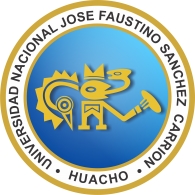 UNIVERSIDAD NACIONAL “JOSÉ FAUSTINO SÁNCHEZ CARRIÓN”VICERRECTORADO ACADÉMICOFACULTAD DE INGENIERÍA INDUSTRIAL, SISTEMAS E INFORMÁTICAESCUELA PROFESIONAL DE INGENIERÍA SISTEMASDATOS GENERALES SUMILLA La asignatura Gerencia de Tecnología de Información se encuentra dentro de los cursos de especialidad, en la línea de Gestión. Es de naturaleza teórico – práctica, permitiendo aplicar los conocimientos adquiridos en ciclos anteriores para la administración de la tecnología y recursos de información de la empresa y de esa manera contribuir a la obtención de ventajas competitivas. Cuenta con 4 unidades didácticas cuyo contenido es el siguiente: Nuevo rol de la TI. Planeamiento de la Gerencia de TI. Indicadores. CIO. Gerencia de Proyectos de TI. Alineamiento estratégico de la TI. Funciones de la Organización de TI. Administración de la arquitectura tecnológica. Modelos mentales. Reingeniería y el rol de la Gerencia de TI. Estructura de la Organización de TI. Procesos de la Organización de TI. Outsourcing.DESCRIPCIÓN DEL CURSO.La asignatura Gerencia de Tecnología de Información proporcionará al estudiante de Ingeniería Informática los conceptos y metodologías relacionados al diseño de estrategias de tecnologías de la información alineadas a la estrategia empresarial; las mismas que deberán sustentarse en el Plan de Sistemas de Tecnología de la Información.En la asignatura se analizará y discutirá la importancia de introducir en las empresas soluciones tecnológicas que les permiten diferenciarse de las demás y cómo a través de ello buscan mejorar sus procesos críticos de negocio.De igual manera, la asignatura pretende que los participantes puedan delinear las políticas informáticas de una empresa y entender la importancia de los aspectos éticos de la tecnología de información para una gestión exitosa.CAPACIDADES AL FINALIZAR EL CURSOINDICADORES DE CAPACIDADES AL FINALIZAR EL CURSOV. DESARROLLO DE LAS UNIDADES DIDACTICAS: VI. 	MATERIALES EDUCATIVOS Y OTROS RECURSOS DIDACTICOS Se utilizarán todos los materiales y recursos requeridos de acuerdo a la naturaleza de los temas programados. Básicamente serán:1. MEDIOS Y PLATAFORMAS VIRTUALES:Casos prácticos.Pizarra interactiva.Google Meet.Repositorios de datos.2. MEDIOS INFORMÁTICOS:Computadora.Tablet.Celulares.Internet.VII.	EVALUACION La evaluación es inherente al proceso de enseñanza aprendizaje y será continua y permanente. Los criterios de evaluación son de conocimiento, de desempeño y de producto.EVIDENCIA DE CONOCIMIENTOLa avaluación será a través de pruebas escritas y orales para el análisis y autoevaluación. En cuanto al primer caso, medir la competencia a nivel interpretativo, argumentativo y propositivo, para ello debemos ver como identifica (describe, ejemplifica, relaciona, reconoce, explica, etc.); y la forma en que argumenta (plantea una afirmación, describe las refutaciones en contra de dicha afirmación, expone sus argumentos contra las refutaciones y llega a conclusiones) y la forma en que propone a través de establecer estrategias, valoraciones, generalizaciones, formulación de hipótesis, respuesta a situaciones, etc.En cuanto a la autoevaluación permite que el estudiante reconozca sus debilidades y fortalezas para corregir o mejorar.Las evaluaciones de este nivel serán de respuestas simples y otras con preguntas abiertas para su argumentación.EVIDENCIA DE DESEMPEÑOEsta evidencia pone en acción recursos cognitivos, recursos procedimentales y recursos afectivos; todo ello en una integración que evidencia un saber hacer reflexivo; en tanto, se puede verbalizar lo que se hace, fundamentar teóricamente la práctica y evidenciar un pensamiento estratégico, dado en la observación en torno a cómo se actúa en situaciones impredecibles.La evaluación de desempeño se evalúa ponderando como el estudiante se hace investigador aplicando los procedimientos y técnicas en el desarrollo de las clases a través de su asistencia y participación asertiva.EVIDENCIA DE PRODUCTOEstán implicadas en las finalidades de la competencia, por tanto, no es simplemente la entrega de producto, sino que tiene que ver con el campo de acción y los requerimientos del contexto de aplicación.La evaluación de producto se evidencia en la entrega oportuna de sus trabajos.Además, se tendrá en cuenta la asistencia como componente del desempeño, el 30% de inasistencia inhabilita el derecho de evaluación.Siendo el promedio final (PF), el promedio simple de los promedios ponderados de cada módulo (PM1, PM2, PM3, PM4).Para aprobar el curso se requiere de una nota mínima de 10,5 puntos.VIII.	BIBLIOGRAFIA Y REFERENCIAS WEBUNIDAD DIDACTICA I: GESTIÓN DE TECNOLOGÍA DE INFORMACIÓNLutchen, M. (2005). Dirigir las TI como un negocio. (1era edición). Madrid: McGraw Hill.McNurlin, B.C. y Sprague, Jr. R.H. (1993). El rol estratégico de la TI. (3ra edición).  New Jersey: Prenctice Hall.UNIDAD DIDACTICA II: GESTIÓN DE PROYECTOS DE TECNOLOGÍA DE INFORMACIÓNLaudon, K.C., y Laudon, J.P. (1998). Management Information Systems: New Approaches to Organization & Technology. (5th Edition). New Jersey: Prentice Hall.UNIDAD DIDACTICA III: ORGANIZACIÓN DE TECNOLOGÍA DE LA INFORMACIÓNHill, C. y Jones, G. (2006). Administración estratégica: un enfoque integrado. (6ta edición). México: McGraw Hill.Applegate, L.M., McFarlan, F.W., y McKenney, J.L. (1999). "Organizing and Leading the Information Technology Function".UNIDAD DIDACTICA IV: AUDITORÍA DE SISTEMASHammer, M. (1994). Reingeniería. Editorial Norma.Tapscott, D. y Castro, A. (1995). Cambio de paradigmas empresariales. (3era. Edición). Bogotá: McGraw Hill.Huacho, Junio del 2020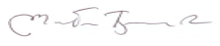 Mg. Ing. Jorge Martin Figueroa Revilla
CIP N° 50126
Profesor del Curso
e-mail: Línea de carreraGESTIÓNSemestre académico2020 - ICódigo del curso3205403Créditos3Horas SemanalesHras. Totales: 4      Teóricas:  2	Prácticas: 2CicloIXSecciónAApellidos y Nombres del DocentesFigueroa Revilla, Jorge MartínCorreo Institucionaljfigueroa@unjfsc.edu.peN de Celular999756563CAPACIDAD DE LA UNIDAD DIDACTICANOMBRE	DE	LAUNIDAD DIDACTICASEMANASUNIDAD IGestiona la tecnología de la información dentro de una empresa para asegurar uso y aprovechamiento en forme eficaz y eficiente.GESTIÓN DE TECNOLOGÍA DE INFORMACIÓN1-4UNIDAD IIEvalúa los Proyectos de TI que se implementaran en una empresa con el fin de apoyar el cumplimiento de sus objetivos estratégicos siguiente los lineamientos del PETI.GESTIÓN DE PROYECTOS DE TECNOLOGÍA DE INFORMACIÓN5-8UNIDAD IIIAdministra la arquitectura tecnológica dentro de una empresa para garantizar su distribución y funcionamiento en forme eficaz y eficiente.ORGANIZACIÓN DE TECNOLOGÍA DE LA INFORMACIÓN9-12UNIDAD IVGestiona los Procesos de la Organización de Tecnología de Información en una empresa con la finalidad de garantizar la calidad de sus procesos siguiendo lineamientos internacionales.  GESTIÓN DE PROCESOS13-16NINDICADORES DE CAPACIDAD AL FINALIZAR EL CURSO1   Detalla el nuevo rol de las TI y sus retos actuales.2   Reconoce las funciones y pasos del planeamiento de la Gerencia de TI.3     Utiliza los indicadores para evaluar la gestión de TI.4   Reconoce las funciones y responsabilidades del Cio dentro de una organización.5  Aplica los tips para una mejor gestión de la TI.6  Desarrolla proyectos de TI, identificando el tipo de proyecto.7  Aplica los conocimientos para una adecuada administración del riesgo.8  Desarrolla el Plan estratégico de TI considerando los diferentes proyectos.9  Reconoce las funciones de la organización de TI.10  Detalla la arquitectura tecnológica de una empresa y la gestiona.11  Utiliza los modelos mentales para ejercer funciones profesionales.12  Aplica los controles para la administración de la TI. 13  Reconoce la función de la reingeniería y el rol de la gerencia de TI.14  Reconoce el enfoque por procesos y su aplicación dentro de una organización.15  Detalla los procesos en una organización de TI e identifica sus métricas.16  Identifica los procesos dentro de una organización que pueden utilizar outsourcing.UNIDAD DIDACTICA I:     GESTIÓN DE TECNOLOGÍA DE INFORMACIÓNCAPACIDAD DE LA UNIDAD DIDACTICA I:    Gestiona la tecnología de la información dentro de una empresa para asegurar uso y aprovechamiento en forme eficaz y eficiente.CAPACIDAD DE LA UNIDAD DIDACTICA I:    Gestiona la tecnología de la información dentro de una empresa para asegurar uso y aprovechamiento en forme eficaz y eficiente.CAPACIDAD DE LA UNIDAD DIDACTICA I:    Gestiona la tecnología de la información dentro de una empresa para asegurar uso y aprovechamiento en forme eficaz y eficiente.CAPACIDAD DE LA UNIDAD DIDACTICA I:    Gestiona la tecnología de la información dentro de una empresa para asegurar uso y aprovechamiento en forme eficaz y eficiente.CAPACIDAD DE LA UNIDAD DIDACTICA I:    Gestiona la tecnología de la información dentro de una empresa para asegurar uso y aprovechamiento en forme eficaz y eficiente.CAPACIDAD DE LA UNIDAD DIDACTICA I:    Gestiona la tecnología de la información dentro de una empresa para asegurar uso y aprovechamiento en forme eficaz y eficiente.CAPACIDAD DE LA UNIDAD DIDACTICA I:    Gestiona la tecnología de la información dentro de una empresa para asegurar uso y aprovechamiento en forme eficaz y eficiente.CAPACIDAD DE LA UNIDAD DIDACTICA I:    Gestiona la tecnología de la información dentro de una empresa para asegurar uso y aprovechamiento en forme eficaz y eficiente.UNIDAD DIDACTICA I:     GESTIÓN DE TECNOLOGÍA DE INFORMACIÓNSEMANACONTENIDOSCONTENIDOSCONTENIDOSCONTENIDOSESTRATEGIAS DE LA ENSEÑANZA VIRTUALESTRATEGIAS DE LA ENSEÑANZA VIRTUALINDICADORES DE
LOGRO DE LA CAPACIDADUNIDAD DIDACTICA I:     GESTIÓN DE TECNOLOGÍA DE INFORMACIÓNSEMANACONCEPTUALPROCEDIMENTALPROCEDIMENTALACTITUDINALESTRATEGIAS DE LA ENSEÑANZA VIRTUALESTRATEGIAS DE LA ENSEÑANZA VIRTUALINDICADORES DE
LOGRO DE LA CAPACIDADUNIDAD DIDACTICA I:     GESTIÓN DE TECNOLOGÍA DE INFORMACIÓN1Tendencias en los negocios. Impacto de las TI. Nuevo rol de la TI. Retos actuales de las TI.Analiza el impacto y nuevo rol que tiene la TI en los negocios actuales.Analiza el impacto y nuevo rol que tiene la TI en los negocios actuales.Valora el impacto de las TI y su nuevo rol en las organizaciones.Clase expositiva (Docente/Alumno)Uso del Google MeetDebate dirigido (Discusiones)Foros, chatLecturasUso de repositorios digitalesLluvia de ideas (Saberes previos)Foros, chatClase expositiva (Docente/Alumno)Uso del Google MeetDebate dirigido (Discusiones)Foros, chatLecturasUso de repositorios digitalesLluvia de ideas (Saberes previos)Foros, chatDetalla el nuevo rol de las TI y sus retos actuales.UNIDAD DIDACTICA I:     GESTIÓN DE TECNOLOGÍA DE INFORMACIÓN2Conceptos básicos e Importancia de la Gestión. Misión y funciones de la Gerencia de TI. Planeamiento de la Gerencia de TI.Comprende la importancia del planeamiento de la gerencia de TI.Comprende la importancia del planeamiento de la gerencia de TI.Propicia el trabajo en equipo para analizar el planeamiento de la gerencia de TI.Clase expositiva (Docente/Alumno)Uso del Google MeetDebate dirigido (Discusiones)Foros, chatLecturasUso de repositorios digitalesLluvia de ideas (Saberes previos)Foros, chatClase expositiva (Docente/Alumno)Uso del Google MeetDebate dirigido (Discusiones)Foros, chatLecturasUso de repositorios digitalesLluvia de ideas (Saberes previos)Foros, chatReconoce las funciones y pasos del planeamiento de la Gerencia de TI.UNIDAD DIDACTICA I:     GESTIÓN DE TECNOLOGÍA DE INFORMACIÓN3Indicadores de gestión.  Definición, objetivo, importancia y tipos de indicadores.Analiza e identifica cuales son los indicadores de gestión.Analiza e identifica cuales son los indicadores de gestión.Cumple con responsabilidad el caso asignado.Clase expositiva (Docente/Alumno)Uso del Google MeetDebate dirigido (Discusiones)Foros, chatLecturasUso de repositorios digitalesLluvia de ideas (Saberes previos)Foros, chatClase expositiva (Docente/Alumno)Uso del Google MeetDebate dirigido (Discusiones)Foros, chatLecturasUso de repositorios digitalesLluvia de ideas (Saberes previos)Foros, chatUtiliza los indicadores para evaluar la gestión de TI.UNIDAD DIDACTICA I:     GESTIÓN DE TECNOLOGÍA DE INFORMACIÓN4Funciones y responsabilidades del CIO.Comprende las responsabilidades y funciones que tiene el CIO.Comprende las responsabilidades y funciones que tiene el CIO.Valora la función que tiene el CIO dentro de las organizaciones.    Clase expositiva (Docente/Alumno)Uso del Google MeetDebate dirigido (Discusiones)Foros, chatLecturasUso de repositorios digitalesLluvia de ideas (Saberes previos)Foros, chatClase expositiva (Docente/Alumno)Uso del Google MeetDebate dirigido (Discusiones)Foros, chatLecturasUso de repositorios digitalesLluvia de ideas (Saberes previos)Foros, chatReconoce las funciones y responsabilidades del Cio dentro de una organización.UNIDAD DIDACTICA I:     GESTIÓN DE TECNOLOGÍA DE INFORMACIÓNEVALUACIÓN DE LA UNIDAD DIDÁCTICAEVALUACIÓN DE LA UNIDAD DIDÁCTICAEVALUACIÓN DE LA UNIDAD DIDÁCTICAEVALUACIÓN DE LA UNIDAD DIDÁCTICAEVALUACIÓN DE LA UNIDAD DIDÁCTICAEVALUACIÓN DE LA UNIDAD DIDÁCTICAEVALUACIÓN DE LA UNIDAD DIDÁCTICAUNIDAD DIDACTICA I:     GESTIÓN DE TECNOLOGÍA DE INFORMACIÓNEVIDENCIA DE CONOCIMIENTOEVIDENCIA DE CONOCIMIENTOEVIDENCIA DE PRODUCTOEVIDENCIA DE PRODUCTOEVIDENCIA DE PRODUCTOEVIDENCIA DE DESEMPEÑOEVIDENCIA DE DESEMPEÑOUNIDAD DIDACTICA I:     GESTIÓN DE TECNOLOGÍA DE INFORMACIÓNSustentación oral Argumentación de la importancia de la importancia de la Gestión de TI.Sustentación oral Argumentación de la importancia de la importancia de la Gestión de TI.Informes y exposiciones sobre el planeamiento de la Gerencia de TI.Informes y exposiciones sobre el planeamiento de la Gerencia de TI.Informes y exposiciones sobre el planeamiento de la Gerencia de TI.Comportamiento en clase virtual y chat Observación en el análisis del planeamiento de la Gerencia de TI.Comportamiento en clase virtual y chat Observación en el análisis del planeamiento de la Gerencia de TI.UNIDAD DIDACTICA II:    GESTIÓN DE PROYECTOS DE TECNOLOGÍA DE INFORMACIÓNCAPACIDAD DE LA UNIDAD DIDACTICA II:       Evalúa los Proyectos de TI que se implementaran en una empresa con el fin de apoyar el cumplimiento de sus objetivos estratégicos siguiente los lineamientos del PETI.CAPACIDAD DE LA UNIDAD DIDACTICA II:       Evalúa los Proyectos de TI que se implementaran en una empresa con el fin de apoyar el cumplimiento de sus objetivos estratégicos siguiente los lineamientos del PETI.CAPACIDAD DE LA UNIDAD DIDACTICA II:       Evalúa los Proyectos de TI que se implementaran en una empresa con el fin de apoyar el cumplimiento de sus objetivos estratégicos siguiente los lineamientos del PETI.CAPACIDAD DE LA UNIDAD DIDACTICA II:       Evalúa los Proyectos de TI que se implementaran en una empresa con el fin de apoyar el cumplimiento de sus objetivos estratégicos siguiente los lineamientos del PETI.CAPACIDAD DE LA UNIDAD DIDACTICA II:       Evalúa los Proyectos de TI que se implementaran en una empresa con el fin de apoyar el cumplimiento de sus objetivos estratégicos siguiente los lineamientos del PETI.CAPACIDAD DE LA UNIDAD DIDACTICA II:       Evalúa los Proyectos de TI que se implementaran en una empresa con el fin de apoyar el cumplimiento de sus objetivos estratégicos siguiente los lineamientos del PETI.CAPACIDAD DE LA UNIDAD DIDACTICA II:       Evalúa los Proyectos de TI que se implementaran en una empresa con el fin de apoyar el cumplimiento de sus objetivos estratégicos siguiente los lineamientos del PETI.CAPACIDAD DE LA UNIDAD DIDACTICA II:       Evalúa los Proyectos de TI que se implementaran en una empresa con el fin de apoyar el cumplimiento de sus objetivos estratégicos siguiente los lineamientos del PETI.UNIDAD DIDACTICA II:    GESTIÓN DE PROYECTOS DE TECNOLOGÍA DE INFORMACIÓNSEMANACONTENIDOSCONTENIDOSCONTENIDOSCONTENIDOSESTRATEGIAS DE LA ENSEÑANZA VIRTUALESTRATEGIAS DE LA ENSEÑANZA VIRTUALINDICADORES DE
LOGRO DE LA CAPACIDADUNIDAD DIDACTICA II:    GESTIÓN DE PROYECTOS DE TECNOLOGÍA DE INFORMACIÓNSEMANACONCEPTUALPROCEDIMENTALPROCEDIMENTALACTITUDINALESTRATEGIAS DE LA ENSEÑANZA VIRTUALESTRATEGIAS DE LA ENSEÑANZA VIRTUALINDICADORES DE
LOGRO DE LA CAPACIDADUNIDAD DIDACTICA II:    GESTIÓN DE PROYECTOS DE TECNOLOGÍA DE INFORMACIÓN5Tips y trucos para el Gerente de TI.Identifica los casos en que es necesario aplicar algunos tips y trucos dentro de la gerencia de TI.Identifica los casos en que es necesario aplicar algunos tips y trucos dentro de la gerencia de TI.Valora la importancia que tienen, en algunas ocasiones, los tips para la gerencia de TI.Clase expositiva (Docente/Alumno)Uso del Google MeetDebate dirigido (Discusiones)Foros, chatLecturasUso de repositorios digitalesLluvia de ideas (Saberes previos)Foros, chatClase expositiva (Docente/Alumno)Uso del Google MeetDebate dirigido (Discusiones)Foros, chatLecturasUso de repositorios digitalesLluvia de ideas (Saberes previos)Foros, chatAplica los tips para una mejor gestión de la TI.UNIDAD DIDACTICA II:    GESTIÓN DE PROYECTOS DE TECNOLOGÍA DE INFORMACIÓN6Gerencia de Proyectos de TI. Ciclo de vida del proyecto. Tipos de Proyectos de TI. Factores claves para el éxito. Comprende el ciclo de vida de los proyectos de TI. Determina los factores claves de éxito. Comprende el ciclo de vida de los proyectos de TI. Determina los factores claves de éxito. Participa en el análisis y resolución de casos.Clase expositiva (Docente/Alumno)Uso del Google MeetDebate dirigido (Discusiones)Foros, chatLecturasUso de repositorios digitalesLluvia de ideas (Saberes previos)Foros, chatClase expositiva (Docente/Alumno)Uso del Google MeetDebate dirigido (Discusiones)Foros, chatLecturasUso de repositorios digitalesLluvia de ideas (Saberes previos)Foros, chatDesarrolla proyectos de TI, identificando el tipo de proyecto.UNIDAD DIDACTICA II:    GESTIÓN DE PROYECTOS DE TECNOLOGÍA DE INFORMACIÓN7Gerencia de Proyectos de TI. Administración del riesgo. Control de proyectos.Comprende la importancia de administrar los riesgos.Comprende la importancia de administrar los riesgos.Acrecienta el interés sobre la administración y control de riesgos.Clase expositiva (Docente/Alumno)Uso del Google MeetDebate dirigido (Discusiones)Foros, chatLecturasUso de repositorios digitalesLluvia de ideas (Saberes previos)Foros, chatClase expositiva (Docente/Alumno)Uso del Google MeetDebate dirigido (Discusiones)Foros, chatLecturasUso de repositorios digitalesLluvia de ideas (Saberes previos)Foros, chatAplica los conocimientos para una adecuada administración del riesgo.UNIDAD DIDACTICA II:    GESTIÓN DE PROYECTOS DE TECNOLOGÍA DE INFORMACIÓN8Alineamiento estratégico de las TI. Plan Estratégico de TI.Determina los alcances y proyectos que se pueden considerar en un PETI.Determina los alcances y proyectos que se pueden considerar en un PETI.Propicia el trabajo en equipo para desarrollar un PETI.Clase expositiva (Docente/Alumno)Uso del Google MeetDebate dirigido (Discusiones)Foros, chatLecturasUso de repositorios digitalesLluvia de ideas (Saberes previos)Foros, chatClase expositiva (Docente/Alumno)Uso del Google MeetDebate dirigido (Discusiones)Foros, chatLecturasUso de repositorios digitalesLluvia de ideas (Saberes previos)Foros, chatDesarrolla el Plan estratégico de TI considerando los diferentes proyectos.UNIDAD DIDACTICA II:    GESTIÓN DE PROYECTOS DE TECNOLOGÍA DE INFORMACIÓNEVALUACIÓN DE LA UNIDAD DIDÁCTICAEVALUACIÓN DE LA UNIDAD DIDÁCTICAEVALUACIÓN DE LA UNIDAD DIDÁCTICAEVALUACIÓN DE LA UNIDAD DIDÁCTICAEVALUACIÓN DE LA UNIDAD DIDÁCTICAEVALUACIÓN DE LA UNIDAD DIDÁCTICAEVALUACIÓN DE LA UNIDAD DIDÁCTICAUNIDAD DIDACTICA II:    GESTIÓN DE PROYECTOS DE TECNOLOGÍA DE INFORMACIÓNEVIDENCIA DE CONOCIMIENTOEVIDENCIA DE CONOCIMIENTOEVIDENCIA DE PRODUCTOEVIDENCIA DE PRODUCTOEVIDENCIA DE PRODUCTOEVIDENCIA DE DESEMPEÑOEVIDENCIA DE DESEMPEÑOUNIDAD DIDACTICA II:    GESTIÓN DE PROYECTOS DE TECNOLOGÍA DE INFORMACIÓNSustentación oral.Cuestionarios.Exposición de los informes presentados.Sustentación oral.Cuestionarios.Exposición de los informes presentados.Trabajos individuales y/o grupales.Informes de administración de riesgos y desarrollo del PETI.Trabajos individuales y/o grupales.Informes de administración de riesgos y desarrollo del PETI.Trabajos individuales y/o grupales.Informes de administración de riesgos y desarrollo del PETI.Comportamiento en clase virtual, chat y observación en la elaboración del PETI.Comportamiento en clase virtual, chat y observación en la elaboración del PETI.UNIDAD DIDACTICA III:    ORGANIZACIÓN DE TECNOLOGÍA DE LA INFORMACIÓNCAPACIDAD DE LA UNIDAD DIDACTICA III:       Administra la arquitectura tecnológica dentro de una empresa para garantizar su distribución y funcionamiento en forme eficaz y eficiente.CAPACIDAD DE LA UNIDAD DIDACTICA III:       Administra la arquitectura tecnológica dentro de una empresa para garantizar su distribución y funcionamiento en forme eficaz y eficiente.CAPACIDAD DE LA UNIDAD DIDACTICA III:       Administra la arquitectura tecnológica dentro de una empresa para garantizar su distribución y funcionamiento en forme eficaz y eficiente.CAPACIDAD DE LA UNIDAD DIDACTICA III:       Administra la arquitectura tecnológica dentro de una empresa para garantizar su distribución y funcionamiento en forme eficaz y eficiente.CAPACIDAD DE LA UNIDAD DIDACTICA III:       Administra la arquitectura tecnológica dentro de una empresa para garantizar su distribución y funcionamiento en forme eficaz y eficiente.CAPACIDAD DE LA UNIDAD DIDACTICA III:       Administra la arquitectura tecnológica dentro de una empresa para garantizar su distribución y funcionamiento en forme eficaz y eficiente.CAPACIDAD DE LA UNIDAD DIDACTICA III:       Administra la arquitectura tecnológica dentro de una empresa para garantizar su distribución y funcionamiento en forme eficaz y eficiente.CAPACIDAD DE LA UNIDAD DIDACTICA III:       Administra la arquitectura tecnológica dentro de una empresa para garantizar su distribución y funcionamiento en forme eficaz y eficiente.UNIDAD DIDACTICA III:    ORGANIZACIÓN DE TECNOLOGÍA DE LA INFORMACIÓNSEMANACONTENIDOSCONTENIDOSCONTENIDOSCONTENIDOSESTRATEGIAS DE LA ENSEÑANZA VIRTUALESTRATEGIAS DE LA ENSEÑANZA VIRTUALINDICADORES DE
LOGRO DE LA CAPACIDADUNIDAD DIDACTICA III:    ORGANIZACIÓN DE TECNOLOGÍA DE LA INFORMACIÓNSEMANACONCEPTUALPROCEDIMENTALPROCEDIMENTALACTITUDINALESTRATEGIAS DE LA ENSEÑANZA VIRTUALESTRATEGIAS DE LA ENSEÑANZA VIRTUALINDICADORES DE
LOGRO DE LA CAPACIDADUNIDAD DIDACTICA III:    ORGANIZACIÓN DE TECNOLOGÍA DE LA INFORMACIÓN9Funciones de la Organización de Tecnología de Información: funciones y operaciones en una organización de T.I, manejo de operaciones.Analiza las funciones que tiene la organización de TI dentro de las organizaciones.Analiza las funciones que tiene la organización de TI dentro de las organizaciones.Acrecienta el interés de conocer las diferentes funciones que tiene la organización de TI.Clase expositiva (Docente/Alumno)Uso del Google MeetDebate dirigido (Discusiones)Foros, chatLecturasUso de repositorios digitalesLluvia de ideas (Saberes previos)Foros, chatClase expositiva (Docente/Alumno)Uso del Google MeetDebate dirigido (Discusiones)Foros, chatLecturasUso de repositorios digitalesLluvia de ideas (Saberes previos)Foros, chatReconoce las funciones de la organización de TI.UNIDAD DIDACTICA III:    ORGANIZACIÓN DE TECNOLOGÍA DE LA INFORMACIÓN10Administración de la arquitectura tecnológica: evolución, componentes, costos y beneficios.Analiza los diferentes elementos que forman la arquitectura tecnológica.Analiza los diferentes elementos que forman la arquitectura tecnológica.Valora la administración de la arquitectura tecnológica para el buen funcionamiento de las empresas.  Clase expositiva (Docente/Alumno)Uso del Google MeetDebate dirigido (Discusiones)Foros, chatLecturasUso de repositorios digitalesLluvia de ideas (Saberes previos)Foros, chatClase expositiva (Docente/Alumno)Uso del Google MeetDebate dirigido (Discusiones)Foros, chatLecturasUso de repositorios digitalesLluvia de ideas (Saberes previos)Foros, chatDetalla la arquitectura tecnológica de una empresa y la gestiona.UNIDAD DIDACTICA III:    ORGANIZACIÓN DE TECNOLOGÍA DE LA INFORMACIÓN11Manejos de modelos mentales. Concepto e importancia del trabajo con Manejos de Modelos Mentales.Comprende el manejo de los modelos mentales y su importancia.Comprende el manejo de los modelos mentales y su importancia.Propicia el trabajo en equipo para construir modelos mentales.Clase expositiva (Docente/Alumno)Uso del Google MeetDebate dirigido (Discusiones)Foros, chatLecturasUso de repositorios digitalesLluvia de ideas (Saberes previos)Foros, chatClase expositiva (Docente/Alumno)Uso del Google MeetDebate dirigido (Discusiones)Foros, chatLecturasUso de repositorios digitalesLluvia de ideas (Saberes previos)Foros, chatUtiliza los modelos mentales para ejercer funciones profesionales.UNIDAD DIDACTICA III:    ORGANIZACIÓN DE TECNOLOGÍA DE LA INFORMACIÓN12Controles de Tecnología de InformaciónDetermina que tipos de control de TI se deben implementar.Determina que tipos de control de TI se deben implementar.Propicia el trabajo en equipo para determinar los controles de TI a implementar.Clase expositiva (Docente/Alumno)Uso del Google MeetDebate dirigido (Discusiones)Foros, chatLecturasUso de repositorios digitalesLluvia de ideas (Saberes previos)Foros, chatClase expositiva (Docente/Alumno)Uso del Google MeetDebate dirigido (Discusiones)Foros, chatLecturasUso de repositorios digitalesLluvia de ideas (Saberes previos)Foros, chatAplica los controles para la administración de la TI. UNIDAD DIDACTICA III:    ORGANIZACIÓN DE TECNOLOGÍA DE LA INFORMACIÓNEVALUACIÓN DE LA UNIDAD DIDÁCTICAEVALUACIÓN DE LA UNIDAD DIDÁCTICAEVALUACIÓN DE LA UNIDAD DIDÁCTICAEVALUACIÓN DE LA UNIDAD DIDÁCTICAEVALUACIÓN DE LA UNIDAD DIDÁCTICAEVALUACIÓN DE LA UNIDAD DIDÁCTICAEVALUACIÓN DE LA UNIDAD DIDÁCTICAUNIDAD DIDACTICA III:    ORGANIZACIÓN DE TECNOLOGÍA DE LA INFORMACIÓNEVIDENCIA DE CONOCIMIENTOEVIDENCIA DE CONOCIMIENTOEVIDENCIA DE CONOCIMIENTOEVIDENCIA DE CONOCIMIENTOEVIDENCIA DE CONOCIMIENTOEVIDENCIA DE CONOCIMIENTOEVIDENCIA DE CONOCIMIENTOUNIDAD DIDACTICA III:    ORGANIZACIÓN DE TECNOLOGÍA DE LA INFORMACIÓNSustentación oral Exposición de los informes presentados.Cuestionarios.Sustentación oral Exposición de los informes presentados.Cuestionarios.Trabajos individuales y/o grupales.Informe de construcción de modelos mentales.Trabajos individuales y/o grupales.Informe de construcción de modelos mentales.Trabajos individuales y/o grupales.Informe de construcción de modelos mentales.Comportamiento en clase virtual, chat y observación en el análisis e implementación de controles de TI.Comportamiento en clase virtual, chat y observación en el análisis e implementación de controles de TI.UNIDAD DIDACTICA IV:     GESTIÓN DE PROCESOSCAPACIDAD DE LA UNIDAD DIDACTICA IV:       Gestiona los Procesos de la Organización de Tecnología de Información en una empresa con la finalidad de garantizar la calidad de sus procesos siguiendo lineamientos internacionales.CAPACIDAD DE LA UNIDAD DIDACTICA IV:       Gestiona los Procesos de la Organización de Tecnología de Información en una empresa con la finalidad de garantizar la calidad de sus procesos siguiendo lineamientos internacionales.CAPACIDAD DE LA UNIDAD DIDACTICA IV:       Gestiona los Procesos de la Organización de Tecnología de Información en una empresa con la finalidad de garantizar la calidad de sus procesos siguiendo lineamientos internacionales.CAPACIDAD DE LA UNIDAD DIDACTICA IV:       Gestiona los Procesos de la Organización de Tecnología de Información en una empresa con la finalidad de garantizar la calidad de sus procesos siguiendo lineamientos internacionales.CAPACIDAD DE LA UNIDAD DIDACTICA IV:       Gestiona los Procesos de la Organización de Tecnología de Información en una empresa con la finalidad de garantizar la calidad de sus procesos siguiendo lineamientos internacionales.CAPACIDAD DE LA UNIDAD DIDACTICA IV:       Gestiona los Procesos de la Organización de Tecnología de Información en una empresa con la finalidad de garantizar la calidad de sus procesos siguiendo lineamientos internacionales.CAPACIDAD DE LA UNIDAD DIDACTICA IV:       Gestiona los Procesos de la Organización de Tecnología de Información en una empresa con la finalidad de garantizar la calidad de sus procesos siguiendo lineamientos internacionales.CAPACIDAD DE LA UNIDAD DIDACTICA IV:       Gestiona los Procesos de la Organización de Tecnología de Información en una empresa con la finalidad de garantizar la calidad de sus procesos siguiendo lineamientos internacionales.UNIDAD DIDACTICA IV:     GESTIÓN DE PROCESOSSEMANACONTENIDOSCONTENIDOSCONTENIDOSCONTENIDOSESTRATEGIAS DE LA ENSEÑANZA VIRTUALESTRATEGIAS DE LA ENSEÑANZA VIRTUALINDICADORES DE
LOGRO DE LA CAPACIDADUNIDAD DIDACTICA IV:     GESTIÓN DE PROCESOSSEMANACONCEPTUALPROCEDIMENTALPROCEDIMENTALACTITUDINALESTRATEGIAS DE LA ENSEÑANZA VIRTUALESTRATEGIAS DE LA ENSEÑANZA VIRTUALINDICADORES DE
LOGRO DE LA CAPACIDADUNIDAD DIDACTICA IV:     GESTIÓN DE PROCESOS13Reingeniería y el rol de la Gerencia de Tecnologías de InformaciónAnaliza el rol de la TI para la mejora de los procesos de una organización.Analiza el rol de la TI para la mejora de los procesos de una organización.Valora el rol de la TI dentro de la reingeniería.   Clase expositiva (Docente/Alumno)Uso del Google MeetDebate dirigido (Discusiones)Foros, chatLecturasUso de repositorios digitalesLluvia de ideas (Saberes previos)Foros, chatClase expositiva (Docente/Alumno)Uso del Google MeetDebate dirigido (Discusiones)Foros, chatLecturasUso de repositorios digitalesLluvia de ideas (Saberes previos)Foros, chatReconoce la función de la reingeniería y el rol de la gerencia de TI.UNIDAD DIDACTICA IV:     GESTIÓN DE PROCESOS14Estructura de la Organización de Tecnología de Información: importancia,enfoque por procesos.Comprende el enfoque por procesos en una estructura de organización de TI.Comprende el enfoque por procesos en una estructura de organización de TI.Acrecienta el interés sobre el enfoque por procesos dentro de las organizaciones.Clase expositiva (Docente/Alumno)Uso del Google MeetDebate dirigido (Discusiones)Foros, chatLecturasUso de repositorios digitalesLluvia de ideas (Saberes previos)Foros, chatClase expositiva (Docente/Alumno)Uso del Google MeetDebate dirigido (Discusiones)Foros, chatLecturasUso de repositorios digitalesLluvia de ideas (Saberes previos)Foros, chatReconoce el enfoque por procesos y su aplicación dentro de una organización.UNIDAD DIDACTICA IV:     GESTIÓN DE PROCESOS15Procesos de la Organización de Tecnología de Información: procesos en una organización de T.I, métricas, calidad en los procesos.Diferencia los procesos existentes dentro de una organización de TI y establece sus métricas.Diferencia los procesos existentes dentro de una organización de TI y establece sus métricas.Participa en el análisis y resolución de casos.Clase expositiva (Docente/Alumno)Uso del Google MeetDebate dirigido (Discusiones)Foros, chatLecturasUso de repositorios digitalesLluvia de ideas (Saberes previos)Foros, chatClase expositiva (Docente/Alumno)Uso del Google MeetDebate dirigido (Discusiones)Foros, chatLecturasUso de repositorios digitalesLluvia de ideas (Saberes previos)Foros, chatDetalla los procesos en una organización de TI e identifica sus métricas.UNIDAD DIDACTICA IV:     GESTIÓN DE PROCESOS16Outsourcing.Analiza y comprende la utilización del servicio de outsourcing para algunos procesos.Analiza y comprende la utilización del servicio de outsourcing para algunos procesos.Propicia el trabajo en equipo para determinar a qué procesos se les puede aplicar outsourcing.Clase expositiva (Docente/Alumno)Uso del Google MeetDebate dirigido (Discusiones)Foros, chatLecturasUso de repositorios digitalesLluvia de ideas (Saberes previos)Foros, chatClase expositiva (Docente/Alumno)Uso del Google MeetDebate dirigido (Discusiones)Foros, chatLecturasUso de repositorios digitalesLluvia de ideas (Saberes previos)Foros, chatIdentifica los procesos dentro de una organización que pueden utilizar outsourcing.UNIDAD DIDACTICA IV:     GESTIÓN DE PROCESOSEVALUACIÓN DE LA UNIDAD DIDÁCTICAEVALUACIÓN DE LA UNIDAD DIDÁCTICAEVALUACIÓN DE LA UNIDAD DIDÁCTICAEVALUACIÓN DE LA UNIDAD DIDÁCTICAEVALUACIÓN DE LA UNIDAD DIDÁCTICAEVALUACIÓN DE LA UNIDAD DIDÁCTICAEVALUACIÓN DE LA UNIDAD DIDÁCTICAUNIDAD DIDACTICA IV:     GESTIÓN DE PROCESOSEVIDENCIA DE CONOCIMIENTOEVIDENCIA DE CONOCIMIENTOEVIDENCIA DE CONOCIMIENTOEVIDENCIA DE CONOCIMIENTOEVIDENCIA DE CONOCIMIENTOEVIDENCIA DE CONOCIMIENTOEVIDENCIA DE CONOCIMIENTOUNIDAD DIDACTICA IV:     GESTIÓN DE PROCESOSSustentación oral Argumentación de los informes presentados.Cuestionarios.Sustentación oral Argumentación de los informes presentados.Cuestionarios.Trabajos individuales y/o grupales.Informes sobre procesos en una organización de TI y sus métricas.Trabajos individuales y/o grupales.Informes sobre procesos en una organización de TI y sus métricas.Trabajos individuales y/o grupales.Informes sobre procesos en una organización de TI y sus métricas.Comportamiento en clase virtual, chat y observación en el análisis para determinar procesos por outsourcing.Comportamiento en clase virtual, chat y observación en el análisis para determinar procesos por outsourcing.VARIABLESPONDERACIONESUNIDADES DIDÁCTICAS DENOMINADAS MODULOS Evaluación de Conocimiento30 %El ciclo académico comprende de 4 Evaluación de Producto35 %El ciclo académico comprende de 4 Evaluación de Desempeño35 %El ciclo académico comprende de 4